Kraków, 11 czerwiec, 2019Większe korzyści dla partnerów i klientówCOPA-DATA tworzy przyszłość swojego programu partnerskiegoFirma COPA-DATA wzmocniła możliwości rozwoju wspólnie ze swoimi partnerami w przyszłości. Niezależny producent oprogramowania do automatyki przemysłowej i energetycznej opracował nowe założenia programu Partner Community, aby przygotować go na wyzwania przyszłości. Nowe formy członkostwa zapewniają dodatkowe korzyści dla partnerów i większą transparentność dla klientów końcowych.Dzięki współpracy z ponad 240 certyfikowanymi firmami zlokalizowanymi w ponad 45 krajach COPA-DATA Partner Community (CDPC) już teraz wyznacza światowe standardy. Na przestrzeni lat twórca platformy programowej zenon współpracował z międzynarodową siecią specjalistów z sektora produkcyjnego i energetycznego. Firma zamierza teraz rozszerzyć to podejście, wprowadzając opracowany na nowo program partnerski. „Naszym celem jest stworzenie jeszcze bardziej zacieśnionej, światowej sieci profesjonalistów, którzy dzięki swojemu doświadczeniu we wdrażaniu produktów zenon zapewnią lokalne wsparcie naszym klientom końcowym j”, tak Johannes Petrowisch, Head of Corporate Partnerships, wyjaśnia ideę wprowadzonych zmian. Kolejnym krokiem jest zmodyfikowanie zasad społeczności Partner Community, którego celem jest zwiększenie liczby członków. Firma COPA-DATA dodała nowy poziom dla początkujących członków: „Listed Member” (zarejestrowany członek). Pozwoli to firmom na pełne zaangażowanie w wykorzystanie oprogramowania zenon już na wczesnym etapie. Członkowie mogą następnie podnosić kwalifikacje z pomocą dobrze dopasowanego i dedykowanego dla nich programu szkoleniowego. Gdy firmy spełnią określone wymagania, mogą cieszyć się z dodatkowych korzyści jako certyfikowani partnerzy.Transparentność dla klientów końcowychNowa struktura czterech poziomów partnerstwa ma głównie zapewnić klientom końcowym większą transparentność i ułatwić im wybór właściwego partnera. Każdy poziom odzwierciedla umiejętności i doświadczenie członków: począwszy od statusu Listed Member, przez poziomy Bronze, Silver, do poziomu partnera Gold.Dla członków programu każdy poziom zapewnia dodatkowe korzyści: lepsze wsparcie, zniżki, ekskluzywny wczesny dostęp do nowych wersji oprogramowania zenon oraz wsparcie w formie kampanii marketingowych lub sprzedażowych. Inicjatywa podnoszenia kwalifikacji dla partnerówW ramach zaktualizowanego programu, COPA-DATA chce przekazywać najbardziej aktualną wiedzę o platformie oprogramowania zenon do większej rzeszy odbiorców. Planowane działania obejmują globalne wydarzenia dla partnerów i bezpłatny dostęp do internetowych kursów i filmów szkoleniowych. Aby zapewnić najwyższą jakość dla swoich klientów końcowych, COPA-DATA regularnie weryfikuje status poszczególnych partnerów. Firma COPA-DATA na nowe tory skierowała również współpracę z instytucjami edukacyjnymi i badawczymi. „Dzięki temu zapewnimy tym instytucjom niezbędne wsparcie w intensywnym i kreatywnym wdrażaniu oprogramowania zenon w procesach badań naukowych i nauczania”, mówi Johannes Petrowisch. Ta współpraca odgrywa dla nas niezwykle ważną rolę w stymulowaniu innowacji w rozwoju produktów z rodziny zenon.Podpisy pod zdjęciami:Zdj.1_Johannes_Petrowisch.jpg:Johannes Petrowisch, Szef międzynardowego programu partnerskiego w COPA-DATAZdj.2_COPA-DATA_Partner_Community_2019.jpg:
COPA-DATA zaaktulizowała założenia programu Partner Community aby stał się bardziej atrakcyjny dla nowych klientów.Zdj.3_CDPC_poziomy_członkostwa_PL.jpg:
Nowa struktura składa się z dwóch głównych kategorii i czterech podrzędnych poziomów członkostwa.Informacje o COPA-DATAFirma COPA-DATA to producent platformy programowej zenon® wykorzystywanej w branży produkcyjnej i energetycznej. Platforma zapewnia automatyzację procesu nadzoru, monitorowanie i optymalizację maszyn, urządzeń i zasilania. Założona przez Thomasa Punzenbergera w 1987 r. spółka, z siedzibą w Salzburgu w Austrii jest niezależną, rodzinną firmą zatrudniającą około 270 pracowników na całym świecie. Dystrybucja oprogramowania w skali międzynarodowej jest możliwa dzięki jedenastu biurom firmy oraz wielu dystrybutorom. Dodatkowo ponad 240 certyfikowanych firm partnerskich gwarantuje wydajne wdrażanie oprogramowania dla użytkowników końcowych w przemyśle spożywczym, energetycznym, infrastruktury, motoryzacyjnym i farmaceutycznym. W roku 2018 firma COPA-DATA osiągnęła obroty na poziomie 44 mln EUR.Informacje o oprogramowaniu zenonzenon to platforma programowa od COPA-DATA, dedykowana branży produkcyjnej i energetycznej. Maszyny i urządzenia są kontrolowane, monitorowane i optymalizowane. Szczególnie mocną stroną oprogramowania zenon jest otwarta i niezawodna komunikacja w heterogenicznych zakładach produkcyjnych. Otwarte interfejsy i ponad 300 gotowych protokołów komunikacyjnych wspierają integrację poziomą i pionową. Pozwala to na ciągłą implementację zgodną z ideą Przemysłowego Internetu Rzeczy (ang. IoT) oraz Inteligentnej Fabryki (ang. Smart Factory) Dzięki temu projekty są wysoce skalowalne.
Oprogramowanie zenon jest ergonomicznym rozwiązaniem zarówno dla inżynierów jak i użytkowników. Środowisko inżynieryjne jest elastyczne i można w nim stosować szeroką gamę nowoczesnych rozwiązań. Zasada " parametryzacja zamiast programowania" pomaga szybko i bez błędów w konfiguracji projektów. Kompleksowe funkcje dostarczają rozwiązań typu out-of-the-box dla tworzenia intuicyjnych i niezawodnych aplikacji. Dzięki m.in. tym cechom oprogramowania zenon użytkownicy mogą przyczynić się do zwiększenia elastyczności i efektywności swoich projektów.Kontakt prasowy w Polsce:Urszula Bizoń-Żaba
Dyrektor Operacyjny/Prokurent
urszula.bizon-zaba@copadata.com
COPA-DATA Polska Sp. z o.o.Ul. Josepha Conrada 51PL–31-357 KrakówTel.: +48 (12) 290 10 54www.copadata.com 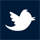 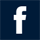 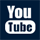 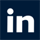 